JOB DESCRIPTIONThe Asian Library supports Asian language research, learning and community connections. We provide research and information support while offering Asian language collections and connecting with community through programming and events. We offer spacious learning and study space, and convenient access to our Asian language collections.

The Asian Library is seeking 3 Student Librarians to work with our librarians to support the library’s collection development, reference and research services, community programming, and instructional support activities. While student librarians will be collaborating as a group, each position will have an area of focus in one of these areas as the “lead”.WORK SETTINGMainly onsite, with few exceptions. Occasional Saturday shifts (11-4) will be required; some evening work (to 7pm on weekdays excluding Fridays) may be required. Student Librarians can expect to work approximately 5 hours/week.QUALIFICATIONSREQUIRED
Currently enrolled in the MLIS or MAS program at the iSchoolDemonstrated interest in Asian Language and Culture Experience or knowledge related to incorporating equity, diversity, and inclusion (EDI) into overall professional practiceAbility to build relationships and work collegially in a diverse, proactive, and team-oriented environment, in keeping with the UBC Respectful Environment StatementStrong oral and written communication skills; initiative, flexibility, and ability to work independentlyMust be able to work on campusPREFERREDCompleted at least one term at the iSchool or have equivalent library experienceStrong oral or written competency in one of the following Asian Languages: Chinese, Hindi, Japanese, Korean, Persian, Punjabi, Sanskrit, Tibetan or UrduExperience working in public services (customer services)Interest in or experience with one or more of the four areas: collection development, reference and research services, programming, or instructional supportFamiliarity with the UBC Library system and its online resourcesExperience leading or contributing to community projects and programsAble to take some evening shifts to 7pm on weekdaysAPPLICATION PROCESSPlease email a cover letter, resume with contact information for 2 references, your tentative fall schedule and expected date of graduation in one attachment to Asian Library (asian.library@ubc.ca) with the subject heading “2024 Student Librarian Application”. Pdf format is preferred. One reference must be a work or volunteer activity-related reference. Only short-listed candidates will receive further correspondence. We expect to conduct interviews in June and extend offers in July. Please note that these positions will be filled subject to budgetary approval (in Summer 2024). The current Student Librarian pay rate is 25.28/hr.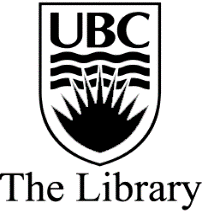 Job VaCancy Fall/Winter Student Librarian  Asian Library 